Welcome to Darst Dermatology!If you should have any questions regarding your appointment or insurance coverage, please contact our office at 704.321.3376.  Darst Dermatology strives to provide top-quality, cutting-edge treatment of dermatological conditions. Please bring with you to your appointment:Insurance card (we cannot see you without verifying your insurance card. If your child his/her own card, please bring it)Driver’s License or photo identificationCo-Pay or Deductible (we will be collecting the co-pay or the deductible at the time of service)There are 3 informational forms to fill out prior to your arrival at our office for your appointment.  If you do not have access to your Patient Portal, you may print and fill out these forms and bring them with your to your appointment.  The forms are:Patient Information FormHealth History FormFinancial Policy/HIPAA Privacy PolicyCompleting these forms with their required signatures and having your insurance cards and co-pay/deductible can dramatically decrease the time required for check-in, so we appreciate your assistance and we look forward to your visit. 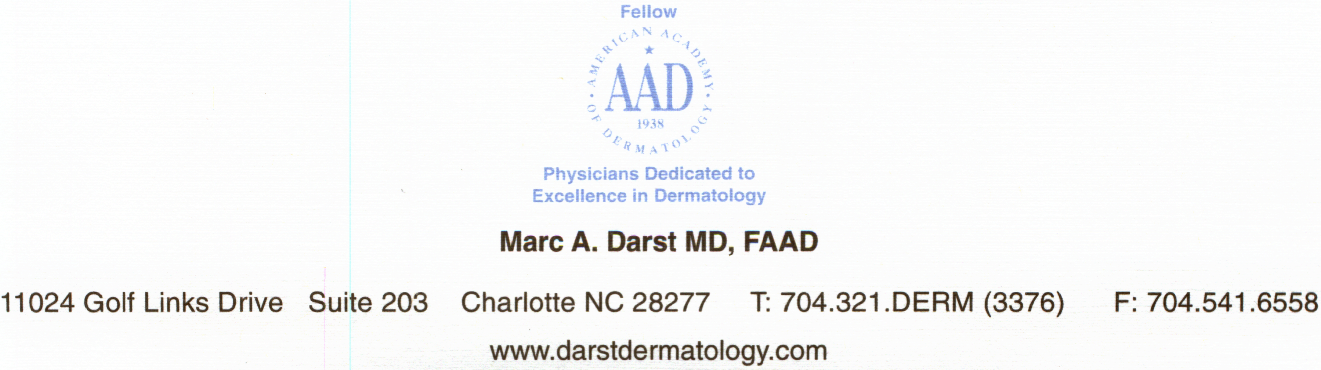 Marc A. Darst MD, FAAD11301 Golf Links Drive North   Suite 203   Charlotte NC 28277   T: 704.321.DERM (3376)   F: 704.541.6558www.darstderm.com